FIRMA DEL DOCENTEUNIVERSIDAD TÉCNICA DE MACHALA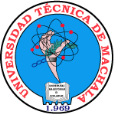 UNIDAD ACADÉMICA: ………..Plan clase No. ……UNIVERSIDAD TÉCNICA DE MACHALAUNIDAD ACADÉMICA: ………..Plan clase No. ……UNIVERSIDAD TÉCNICA DE MACHALAUNIDAD ACADÉMICA: ………..Plan clase No. ……CARRERA:ASIGNATURA: SEMESTRE/CURSO/NIVEL: UNIDAD DIDÁCTICA No.: TEMA: FORMA DE ENSEÑANZA:DURACIÓN DE LA CLASE: DOCENTE: PROBLEMA: PROBLEMA: OBJETIVO:OBJETIVO:OBJETIVO:CONOCIMIENOS PREVIOS: CONOCIMIENOS PREVIOS: FECHA:SISTEMA DE CONTENIDOSFASESACTIVIDADESMETODOS Y TECNICASRECURSOSINDICADORES DE EVALUACIONCONOCIMIENTOS:HABILIDADES:VALORES:INTRODUCCIÓN(…. MIN)CONOCIMIENTOS:HABILIDADES:VALORES:DESARROLLO(…. MIN)CONOCIMIENTOS:HABILIDADES:VALORES:CONCLUSIONES(….MIN)ACTIVIDADES INVESTIGATIVASACTIVIDADES INVESTIGATIVASTRABAJO AUTÓNOMOTRABAJO AUTÓNOMO